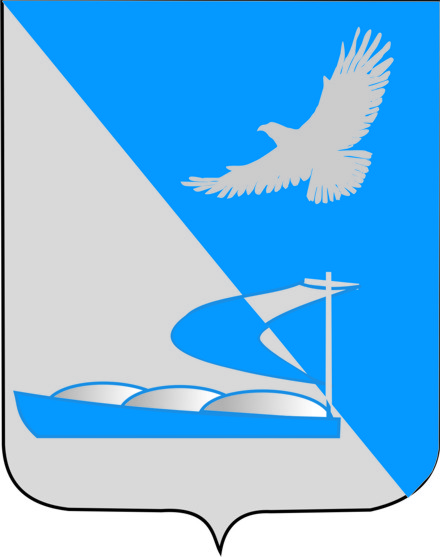 Совет муниципального образования«Ахтубинский район»РЕШЕНИЕ25 декабря 2014                                                                          № 37                                 Об утверждении Методики отбора муниципальных образований сельских поселений Ахтубинского района и распределения иных межбюджетных трансфертов, передаваемых на решение вопросов по созданию условий для организации досуга и обеспечения жителей поселений услугами организаций культуры          Руководствуясь ст. 14 и ст. 15 Федерального закона от 06.10.2003 № 131-ФЗ «Об общих принципах организации местного самоуправления в Российской Федерации», пунктом 2 статьи 9 Бюджетного кодекса Российской Федерации, в целях регулирования межбюджетных отношений в части, касающейся предоставления межбюджетных трансфертов из бюджета муниципального образования «Ахтубинский район» бюджетам муниципальных  образований  поселений Ахтубинского района           Совет муниципального образования «Ахтубинский район»РЕШИЛ:          1. Утвердить прилагаемую Методику отбора муниципальных образований сельских поселений Ахтубинского района и распределения иных межбюджетных трансфертов, передаваемых на решение вопросов по созданию условий для организации досуга и обеспечения жителей поселений услугами организаций культуры.          2. Обеспечить размещения настоящего решения в сети «Интернет» на официальном сайте администрации муниципального образования «Ахтубинский район».          3. Настоящее решение вступает в силу с момента его подписания и распространяет свое действие на правоотношения, возникшие с 01.01.2015 г.Председатель Совета                                                                               С.Н. Новак 									Приложение № 1 к решению Совета МО «Ахтубинский район» от  25.12.2014      №37Методика
отбора муниципальных образований сельских поселений Ахтубинского района и распределения иных межбюджетных трансфертов, передаваемых на решение вопросов по созданию условий для организации досуга и обеспечения жителей поселений услугами организаций культуры  Иные межбюджетные трансферты предоставляются муниципальным образованиям сельских поселений Ахтубинского района (далее по тексту – Поселение) в целях  решения вопросов по созданию условий для организации досуга и обеспечения жителей поселений услугами организаций культуры.Перечисление иных межбюджетных трансфертов Поселениям, осуществляется финансовым управлением администрации муниципального образования «Ахтубинский район» за счет средств бюджета МО «Ахтубинский район», предусмотренных в бюджете МО «Ахтубинский район» на очередной финансовый год.Глава 1. Порядок отбора Поселений, которым предоставляются иные межбюджетные трансфертыИные межбюджетные трансферты на решение вопросов по созданию условий для организации досуга и обеспечения жителей поселений услугами организаций культуры предоставляются поселениям Ахтубинского района с коэффициентом плотности населения ниже расчетного среднего показателя по поселениям.Коэффициент плотности рассчитывается по формуле:Кп = ∑ Чiсп / Nсп / Чр  х 100,       где:Кп – коэффициент плотности населенияЧiсп – численность i-того сельского поселенияNсп – количество сельских поселенийЧр – численность районаГлава 2. Распределение иных межбюджетных трансфертов между поселениямиОбъем иного межбюджетного трансферта, предоставляемой i -му Поселению рассчитывается по следующей формуле:                 Qi = (ФОТрк + М) х П,        где:            Qi – объем иных межбюджетных трансфертов по i-му учреждению культуры n-го      поселения;ФОТрк – фонд оплаты труда работников учреждений культуры в соответствии с заключенными трудовыми договорами и правовыми актами, регулирующими размер заработной платы, сформированной в соответствии с отраслевой системой оплаты труда.ФОТрк = ФОТоп + ФОТмоп, где:ФОТоп – фонд оплаты труда основного персонала:ФОТоп = Зпэ х К х Ч х N, гдеЗпэ – средняя заработная плата по экономике субъекта РФ (прогноз уполномоченного органа исполнительной власти субъекта РФ);К – индикатор соотношения средней заработной платы отдельных категорий работников учреждений культуры и средней заработной платы в субъекте РФ;Ч - численность отдельных категорий работников учреждений культуры поселения;N - коэффициент, увеличивающий расходы по начислениям на выплаты по оплате труда.ФОТмоп – фонд оплаты труда прочего вспомогательного персонала:ФОТмоп = МРОТ х Ч х N, гдеМРОТ - минимальный размер оплаты труда, установленный законодательством Российской Федерации;Ч - численность прочего вспомогательного персонала учреждений культуры поселения;N - коэффициент, увеличивающий расходы по начислениям на выплаты по оплате труда.М – фонд материального обеспечения текущих затрат, оплата товаров, работ и услуг по заключенным контрактам, необходимых для работы учреждения культуры.М = Рс + Рту + Рку + Рмо, гдеРс – расходы на оплату услуг связи;Рту – расходы на оплату транспортных услуг;Рку – расходы на оплату коммунальных услуг;Рмо – расходы на обеспечение инвентарем, оргтехникой, расходными материалами, материальными запасами и прочие расходы.П – количество месяцев.ВЕРНО: